GO NATIVE TREEBy: Sheila Haynes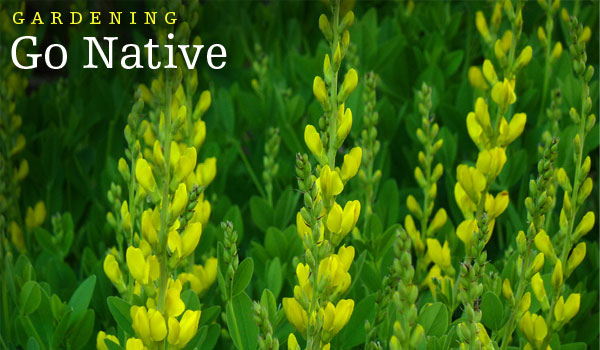 Fair Market Value: $775.00Includes:Pineapple Bag by Hurricane LTDCollection of 4 Trucker Hats by Sea Sea HawaiiIwa Bird Print (8x8) by Artist Abby RomanchakIiwi Bird on Lehua Ohia by Artist Nanea HaynesHookipa Pineapple/Aloha Pillow with insert (12”x18”) designed on Maui by Maka SeaAloha Bracelet by Artist/Jeweler Sandi Stoner